Substance et attributsI Les individusLa description du Monde comme constitué de (ou contenant des) choses individuelles, caractéristique de la métaphysique occidentale (Peter van Inwagen)Les individus privilégiés : artefacts (voitures, montres, meubles), animaux et organismes, végétaux, formations minérales particulières (montagnes, fleuves), espaces aménagés (villes, jardins). On peut les désigner, y faire référence, leur donner des noms propres ; et ils ont une unité qui leur permet de subir des changements sans disparaître, et ils ont une indépendance (relative) à l’égard du reste.Les parties physiques d’un individu ne sont pas séparées, mais elles sont séparables, et peuvent être comptées comme des choses individuelles : une main, une cheminée.Distinguer individu et modification : le pli dans le tapis, sourirecollection : tas de (grains de) sable (animal et tas de cellules ?)matières (eau, terre, cire) : cette eau ≠ ce verre d’eauuniversel : Guerre et Paix (vs cet exemplaire), la sagesse, le nombre 4Evénement ou processus (ils arrivent, les individus viennent à l’existence). Impliquent-ils toujours des individus ? (éclair, pluie, son)Un individu ne peut être identifié que comme instanciation d’une sorte (ce F) : termes sortaux distingués des termes de masse (eau, terre) et des termes caractérisant (bleu, grand, marche). « Objet » et « chose » sont des pseudo-concepts de sorte, qui peuvent fonctionner comme permettant le dénombrement (« cette chose rouge », suppose que l’on est capable d’isoler la chose sans pour autant la ranger dans une sorte de choses déterminée).NB :  La caractérisation par l’identification linguistique (ou cognitive) est donc insuffisante : « Cette guerre », « cette couleur », « ce récit », « ce millénaire », « ce sourire », « ce pli dans le tapis ». Il faut ajouter la phénoménologie des individus: ce qui apparaît comme ayant une unité et une indépendance particulières (vague…). Unité et unicité des individus : ils doivent se distinguer des autres, et ils doivent avoir une unité interne suffisante. (cf. Chauvier et l’idée de degrés d’individualité)- unité interne : a) insécabilité en parties de même nature : anoméomère b) frontières naturelles (vs instituées et vs vague)c) identité transtemporelle (pour les individus  concrets)- unicité, différenciation externe : principe d’individuation, de distinction d’avec d’autres individus de même sorte.a) situation spatio-temporelle (mais les lieux sont-ils distingués par les occupants ?)b) caractéristiques propres (mais deux individus indiscernables)c) origine causale (doit être individuelle : régression)d) matière (individuelle ?)e) auto-individuation (différenciation) biologique, psychologique ?Conception pluraliste (il a plusieurs individus) vsnihilisme : il n’y a pas d’individus (mais par exemple, seulement des processus)monisme : il y a un seul individu les individus du sens commun ne sont que ces caractéristiques de l’unique individu (Spinoza voir plus loin)les individus du sens commun ne sont que des apparences (bouddhisme ?)Les individus du sens commun sont identiques (hindouisme ?)II Substance et prédication : l’approche linguistique - Aristote (1) le carré ontologiqueNotion de « sujet », « substrat » : linguistique (d’un prédicat) vs ontologique (d’une propriété). Rendre compte de la prédication (quelque chose est dit de quelque chose), et du changement.Le modèle de la propriété vêtement et de la substance porte-manteaux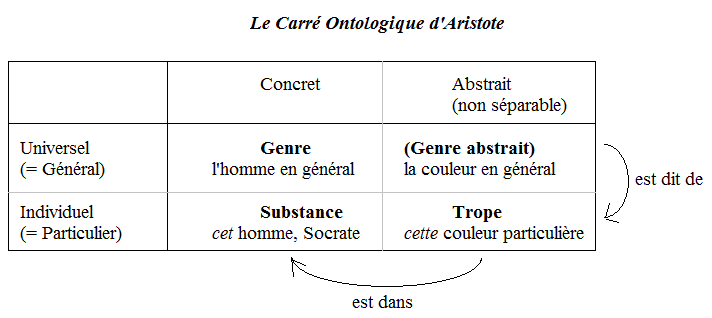 Parmi les êtres, les uns sont affirmés d’un sujet, tout en n’étant dans aucun sujet : par exemple, homme est affirmé d’un sujet, savoir d’un certain homme, mais il n’est dans aucun sujet. D’autres sont dans un sujet, mais ne sont affirmés d’aucun sujet (par dans un sujet, j’entends ce qui, ne se trouvant pas dans un sujet comme sa partie, ne peut être séparé de ce en quoi il est) : par exemple, une certaine connaissance grammaticale existe dans un sujet, savoir dans l’âme, mais elle n’est affirmée d’aucun sujet ; et une certaine blancheur existe dans un sujet, savoir dans le corps (car toute couleur est dans un corps), et pourtant elle n’est affirmée d’aucun sujet. D’autres êtres sont à la fois affirmés d’un sujet et dans un sujet : par exemple, la connaissance est dans un sujet, savoir dans l’âme, et elle est aussi affirmée d’un sujet, la grammaire. D’autres êtres enfin ne sont ni dans un sujet, ni affirmés d’un sujet, par exemple, cet homme, ce cheval, car aucun être de cette nature n’est dans un sujet, ni affirmé d’un sujet. — Et, absolument parlant, les individus et ce qui est numériquement un ne sont jamais affirmés d’un sujet ; pour certains toutefois rien n’empêche qu’ils ne soient dans un sujet, car une certaine connaissance grammaticale est dans un sujet (Catégories 2, 1a20-b9)Interprétation et problèmesSubstance première et substance seconde (accident premier et accident second ?)« être dans » = dépendre nécessairement ≠ partie dans un toutInterprétation de « cette blancheur », « cette connaissance » ? Notion de « trope », particulier abstrait (cas de propriété abstraite)Distinguer instancier (être un cas de) et exemplifier: le trope instancie une propriété universelle, la substance première instancie une substance seconde ; la propriété est exemplifiée (trope) par la substance première ; Deux modes d’existence des individus (indépendant, dépendant). Inhérence des accidents dans les substances, qui n’inhèrent pas.Analogie ‘coloré’/’homme’ (termes concrets) et ‘couleur’/’humanité’ (termes abstraits) ? L’humanité est-elle dans Socrate comme la blancheur ou la science ?Réalité/Existence des universaux  (de substances, d’accidents) ?Les  caractéristiques de la substance données en Catégories 5 (voir le texte)Indépendance: (2a11-19, cf. 3a7-33)Prédication synonyme : (2a21-26, cf. suite jusqu’à 2b6 et 3a33-b9)Signification d’un être déterminé (tode ti). (3b10-23). Pas de contraires, (3b23-33) Pas de plus et de moins. (3b34-37 et jusqu’à 4a9)Peut recevoir les contraires. (4a10-12 et jusqu’à la fin du ch.)III. Substance et changement : l’approche physique – Aristote (2) : l’hylémorphismeL’idée de changement, comme génération ou corruptionA l’instant t : p est vrai ; à t+n : p n’est pas vrai (où ‘p’ décrit un état du monde)A t il y a un bloc de marbre (et pas de statue), à t+n il y a une statue (et pas de bloc de marbre) : deux états de choses se succèdent1) Ce cheval est maigre, puis n’est pas maigre (est gros) : apparition/disparition d’une caractéristique (F) du cheval (x)2) Il n’y a dans ce champ que deux chevaux, un mâle et une jument, puis il y a un troisième cheval (puis il n’y en a plus qu’un et un cadavre de cheval) : apparition/disparition d’un cheval3) Il n’y a pas de fleur dans la pièce à t, et à t+n alors que rien d’autre n’a lieu (processus, déplacement) il y a une fleur (apparition soudaine)Dans le premier cas, il y a clairement un substrat permanent du changement : le cheval qui gagne/perd une caractéristique (qui devient, passe de la puissance à l’acte d’être F)Dans le second cas, même si aucun animal ne devient un cheval (et si le cheval en mourant ne devient aucun animal), il y a néanmoins quelque chose (les cellules « séminales », les gamètes) qui devient cheval (ou quelque chose que le cheval devient : la matière du cadavre)Dans le troisième cas il n’y a pas de substrat, rien qui demeure, mais quelque chose apparaît/disparaît. Idée de création/annihilation (avec ou sans cause). On peut considérer que ce n’est pas un changement (Thomas d’Aquin sur la création), ou qu’il convient de distinguer deux types de changement : avec et sans substrat. Préférer l’idée que le changement implique un substrat qui demeure (le même) et subit (endure) le changement, expliqué comme l’acquisition/perte d’une caractéristique : génération/corruptionLe bloc de marbre devient la statue, il est changé, modifié en statue ≠ le bloc de marbre cesse d’exister puis une statue surgit dans l’existenceMatière, forme, composé et privation dans le changementOn peut appeler le substrat matière, et la caractéristique forme. La matière a/possède/reçoit la forme. Le changement est à partir de la matière, vers la forme. Distinction fonctionnelle : puissance/acte. Matière+forme = composé, qui apparaît/disparaît avec la forme : génération/corruption (du composé, pas de la forme, ni de la matière : régression)Un composé peut avoir pour matière un ou plusieurs composés, il n’est pas identique à ses composants mais constitué par euxDéfinition générale du changementUn changement survient entre deux moments T1 et T2 si et seulement siUne portion de matière M demeure entre T1 et T2Il y a une (ou plusieurs formes) : F-té (G-té)M a la F-té à T1, formant un composé hylémorphique C1 (C1 est F à T1), et M a la G-té à T2, formant un composé hylémorphique C2 (C2 est G à T2)Idée de changement intrinsèqueGénéralité de la description précédentemouvement local : matière = objet, forme = localisation ? passage du temps : matière = objet (espace), forme = datation ?changement de Cambridge : Socrate devient plus petit que Théétète (qui grandit) : forme acquise/perdue par Socrate ?On distinguera les changements intrinsèques des changements extrinsèques : la modification du substrat ne dépend pas de sa relation (spatiale, temporelle) à autre chose, même si la cause de la modification peut en dépendre.Cas particulierschangement de un vers plusieurs objets : division cellulaire, division de l’amibe, du ver (fleuve)changement de plusieurs vers un : génération/fécondation d’un individu à partir de deux, et transformation des gamètes en un être vivantIntroduire plus de matières, plus de formes, et permettre qu’une matière se divise en plusieurs matières ou se compose avec d’autres matières pour donner une nouvelle matière (portion de matière)changement artificiel (construction d’une machine) vs changement naturelDéfinitions fonctionnelles Matière = ce qui peut recevoir différentes formes dans le temps et servir de substrat à un changement (le marbre, le cheval, les cellules)Forme = ce qui peut être acquis ou perdu par une matière dans le temps, et qui rend compte du rapport sous lequel la matière est changée (la forme/figure du marbre, la taille du cheval, la caractéristique d’être un cheval vivant)Composé = ce qui existe du fait qu’une matière possède une forme et peut servir de terme du changement (le bloc de marbre – la statue de marbre, le cheval maigre – le cheval gros, les gamètes – le poulain)La matière est un être en puissance, la forme est un acte, le composé est en actePrivationIdée de privation : si la matière peut recevoir une forme et former un composé, tant qu’elle n’a pas cette forme, elle est privée de la forme (le bloc est privé de la forme de la statue, il est en puissance de la recevoir, la reçoit, et le composé a cette forme en acte). La notion sert à décrire le changement, ce n’est pas un type d’être, d’entité. Elle permet de prciser qu’un gangement suppose deux formes (actes) incompatiblesChangement substantiel et changement accidentelInhérence et compositionLa forme inhère dans la matière (le figure dans le marbre), et elle compose (constitue) avec la matière le composé (possession de propriété : le cheval a la blancheur, le marbre a cette forme vs partie d’un tout : la blancheur est une partie du cheval blanc d’Henri IV, la figure de César est une partie de la statue de César)Deux types de changementsLa matière du changement est identifiée ou non comme un individuBucéphale a grossi : c’est le même individu qui acquiert une propriété/forme (et en perd une autre) et demeure dans le changement : c’est Bucéphale qui grossit – changement accidentelBucéphale a été engendré : à partir des gamètes de ses parents, mais il n’y a pas d’individu identifié comme le substrat du changement, demeurant le même individu : on ne dira pas que ces gamètes sont devenus un poulain – changement substantielDans les deux cas, il y a génération d’un composé (et corruption d’un composé ou plusieurs), mais la matière du changement accidentel (modification) est un substrat identifié qui demeure, c’est la matière dans laquelle (in qua) a lieu le changement ; tandis que la matière du changement substantiel qui demeure dans la génération du composé (le poulain) n’est pas identifiée comme la même avant et après, elle est identifiée d’une certaine manière avant, et d’une autre manière après, mais n’est pas caractérisée par ces formes (on ne dit pas « cette matière est un cheval») : elle est seulement la matière à partir de laquelle (ex qua) a lieu le changementDans le changement substantiel, la forme qui apparaît est essentielle à l’individu qui la possède, il ne peut pas exister sans elle, et la matière qui demeure dans le changement n’est donc pas caractérisée par cette forme, puisqu’elle peut exister sans elle.Sujet de changement : ce qui peut avoir plusieurs formes dans le temps et servir de substrat au changementPur sujet de changement : ce qui peut avoir plusieurs formes dans le temps mais n’est caractérisé par aucune d’elle (substrat du changment substantiel)Sujet de caratérisation : ceui peut avoir plusieurs formes dans le temps et est caractérisé par elles (substrat du changement accidentel)Le changement accidentel ajoute à la définition générale du changement que la matière M est d’abord F puis G, le changement substantiel l’exclutDeux types de matières, de formes, de composésDeux types de matières (dans laquelle) : Matière du changement substantiel = matière première/prime, matière ; matière du changement accidentel = matière seconde, substanceDeux types de formes : substantielle (détermine la sorte de chose qu’est l’individu) et accidentelle ou accident (manières d’être des substances : 9 catégories accidentelles d’Aristote)Deux types de composés : substance matérielle/composée et unité accidentelle (être par accident, accident)NB :Seuls les composés existent ou peuvent exister indépendamment du reste : ni les formes, ni la matière première n’existent hors d’un (individu) composé : substance ou agrégatla matière première : pure puissance, privation ? mais sujet du changement : pas rienIV. Les conceptions empiriste et rationaliste1) La conception empiriste de la substanceLocke : toute personne examinant sa notion de pure substance en général, découvrirait qu’il n’en a absolument aucune idée que la supposition seule d’un je-ne-sais-quoi, support de qualités capable de produire en nous des idées simples ; et ces qualités sont communément appelées accidents. Si l’on demandait quelle est la chose à laquelle sont inhérents la couleur ou le poids, il ne trouverait à dire que « les éléments étendus solides » Et si on lui demandait la nature de ce en quoi inhèrent cette solidité et cette étendue, il ne serait pas dans une situation meilleure que l’Indien déjà cité ; il disait que le monde était soutenu par un grand éléphant et on lui demanda : « sur quoi l’éléphant repose-t-il ? » ; il répondit : « sur une grande tortue » ; mais on insista : « Qui soutient la tortue au large dos ? », et il répliqua : « quelque chose, je ne sais quoi » (Essai II, 23, §2)La substance comme substrat de toutes ses déterminations (y compris les prédicats substantiels ; espèces et genres), donc comme inconnu ou comme particulier nu.Kant Prolégomènes §46 : « en toute substance, le vrai sujet, ce qui reste après l’abstraction de tous les accidents (comme prédicats) reste inconnu »Le processus de détermination de la substance correspond davantage à la matière (première) qu’à la substance (matière seconde) d’Aristote 2) La conception rationaliste de la substanceDescartes Principes de la philosophie I, 51 : Lorsque nous concevons la substance, nous concevons seulement une chose qui existe en telle façon qu’elle n’a besoin que de soi-même pour exister. En quoi, il peut y avoir de l’obscurité touchant l’explication de ce mot, n’avoir besoin que de soi-même ; car, à proprement parler, il n’y a que Dieu qui soit tel, et il n’y a aucune chose créée qui puisse exister un seul moment sans être soutenue et conservée par sa puissance. C’est pourquoi on a raison dans l’Ecole de dire que le nom de substance n’est pas univoque au regard de Dieu et des créatures, c’est-à-dire qu’il n’y a aucune signification de ce mot que nous concevions distinctement, laquelle convienne à lui et à elles : mais parce qu’entre les choses créées quelques unes sont de telles natures qu’elles ne peuvent exister sans quelques autres, nous les distinguons d’avec celles qui n’ont besoin que du concours ordinaire de Dieu, en nommant celles-ci des substances, et celles-là des qualités ou des attributs de ces substances.Spinoza, Ethique I, définition 3 : « j’entends par substance ce qui est par soi et est conçu par soi : c’est-à-dire ce dont le concept n’a pas besoin du concept d’une autre chose, duquel il doive être formé »JBG (5) reconstitue l’argument de Spinoza pour le monisme(I) Seuls les êtres nécessaires (non causés par un autre être) sont des substances(1) La distinction entre une substance x et sa propriété (modification) y est équivalente par définition  au fait que x peut exister sans y tandis que y ne peut exister sans x (dépendance existentielle) (2) Toutes les fois qu’une entité y ne peut exister sans x (mais x peut exister sans y), on doit dire que y n’est pas une substance mais une simple propriété (modification) de x.(3)Si l’existence de y est causée par x, alors y ne peut exister sans x (mais x peut exister sans y)(c) Si l’existence de y est causée par x, alors on doit dire que y n’est pas une substance.(II) Il y a un seul et unique être nécessaire : Dieu (argument à fournir)(C) Il y a une seule et unique substance : DieuRép : (1) est fausse : la notion de substance est introduite par exemples, non par définition à partir de la notion de dépendance existentielle, qui est une simple tentative d’explicitation.